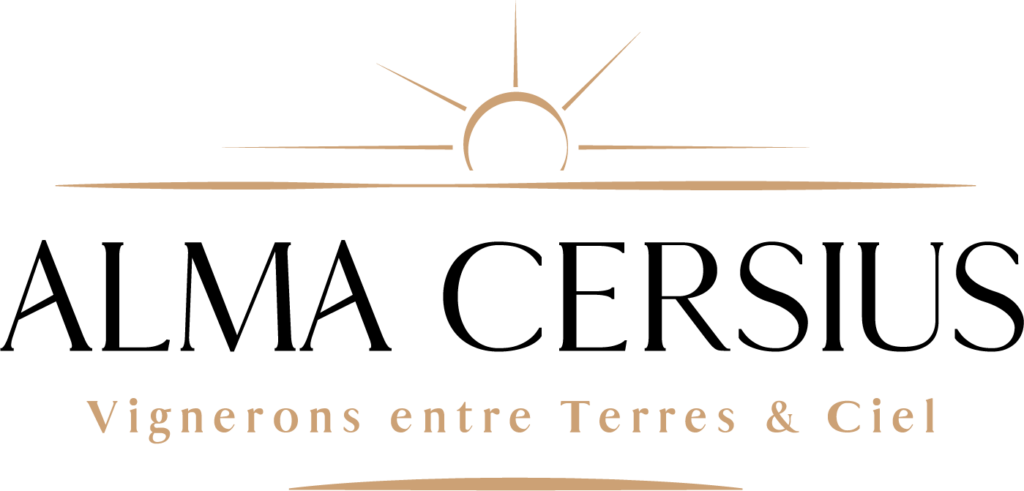 Création d’un site de stockage et de mise en bouteille de vin ainsi que d’un caveau de vente Secteur « La Joie »34 420 Cers 


Installations Classées pour la Protection de l'Environnement 
Dossier de demande d’Enregistrement d’une Installation Classée 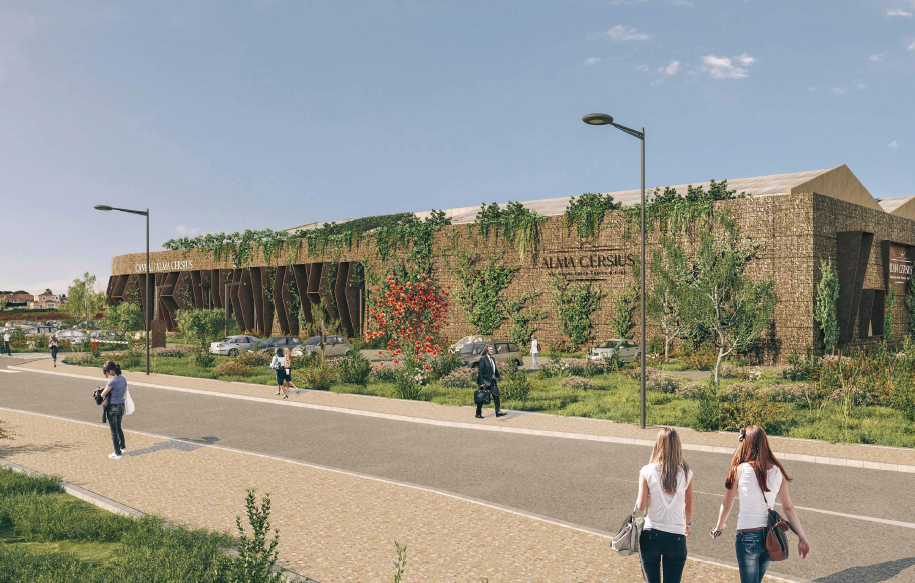 Janvier  2024